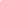 Buga, 31 de marzo de 2022DERECHO DE PETICIÓNRegistraduría Nacional del Estado CivilOficina de Registro CivilBogotá, D.C.Estimados Señores: Registraduría Nacional del Estado CivilOficina de Registro CivilBogotá, D.C.Asunto: Derecho de Petición - Solicitar una copia certificada en otra entidadYo, Miguel José Carrascal Pérez, identificado con cédula de ciudadanía número 77156887, expedida en Buga, Valle del Cauca, y con domicilio en Calle 12 # 8-45, Buga, en ejercicio del derecho de petición que consagra el artículo 23 de la Constitución Política de Colombia y la Ley 1753 de 2015 - Código Nacional de Policía y Convivencia, respetuosamente solicito lo siguiente:Deseo solicitar a la Registraduría Nacional del Estado Civil la emisión de una copia certificada de mi registro civil, ya que el original se encuentra extraviado. Sin embargo, debido a mi ubicación geográfica y la necesidad de obtener este documento de manera oportuna, solicito que la Registraduría Nacional del Estado Civil facilite el trámite en una entidad cercana a mi lugar de residencia, como la Oficina de Registro Civil de Buga, Valle del Cauca.Fundamento mi solicitud en la legislación colombiana que establece el derecho de los ciudadanos a obtener y conservar sus documentos de identidad de manera segura. La emisión de una copia certificada de mi registro civil es fundamental para la realización de diversos trámites y gestiones legales.Adjunto a esta solicitud los documentos que respaldan mi petición, incluyendo copias de mi cédula de ciudadanía y cualquier otro documento que facilite la identificación y verificación de mi información personal.Solicito que se realice la gestión necesaria para que pueda obtener una copia certificada de mi registro civil en la Oficina de Registro Civil de Buga, Valle del Cauca. Agradezco su comprensión y atención en este asunto urgente.Espero una pronta respuesta y agradezco su atención a este derecho de petición.Atentamente,Miguel José Carrascal PérezCédula: 77156887Teléfono: 3153846671Dirección: Calle 12 # 8-45, Buga, Valle del CaucaCorreo Electrónico: mjcarrascal@hotmail.com